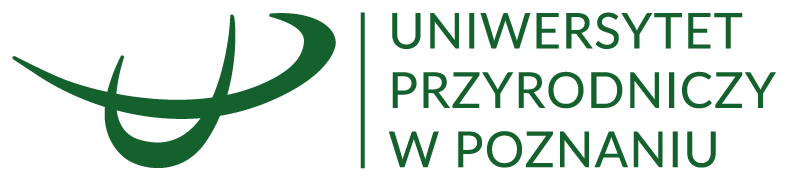 Załącznik nr 4 do SWZWykonawca:(pełna nazwa/firma, adres)Oświadczenie Wykonawcy składane na podstawie art. 125 ust. 1 ustawy z dnia 11 września 2019 r. Prawo zamówień publicznych (Dz.U 2023, poz. 1605 ze zm.) (dalej jako: ustawa Pzp), dotycząceSPEŁNIANIA WARUNKÓW UDZIAŁU W POSTĘPOWANIU Na potrzeby postępowania o udzielenie zamówienia publicznego pn. Przeprowadzenie usługi sekwencjonowania mRNA i całogenomowego DNA z liści dzikich gatunków łubinów, prowadzonego przez Uniwersytet Przyrodniczy w  Poznaniu oświadczam, co następuje:Oświadczam, że spełniam warunki udziału w postępowaniu określone przez Zamawiającego w  Rozdziale 9 SWZ.